 Делаем легкую разминку.                                                           Далее  должны повторить любые по своей возможности упражнения. Каждое упражнение делаем не менее 30 секунд.                                                              Смотрим и повторяем! 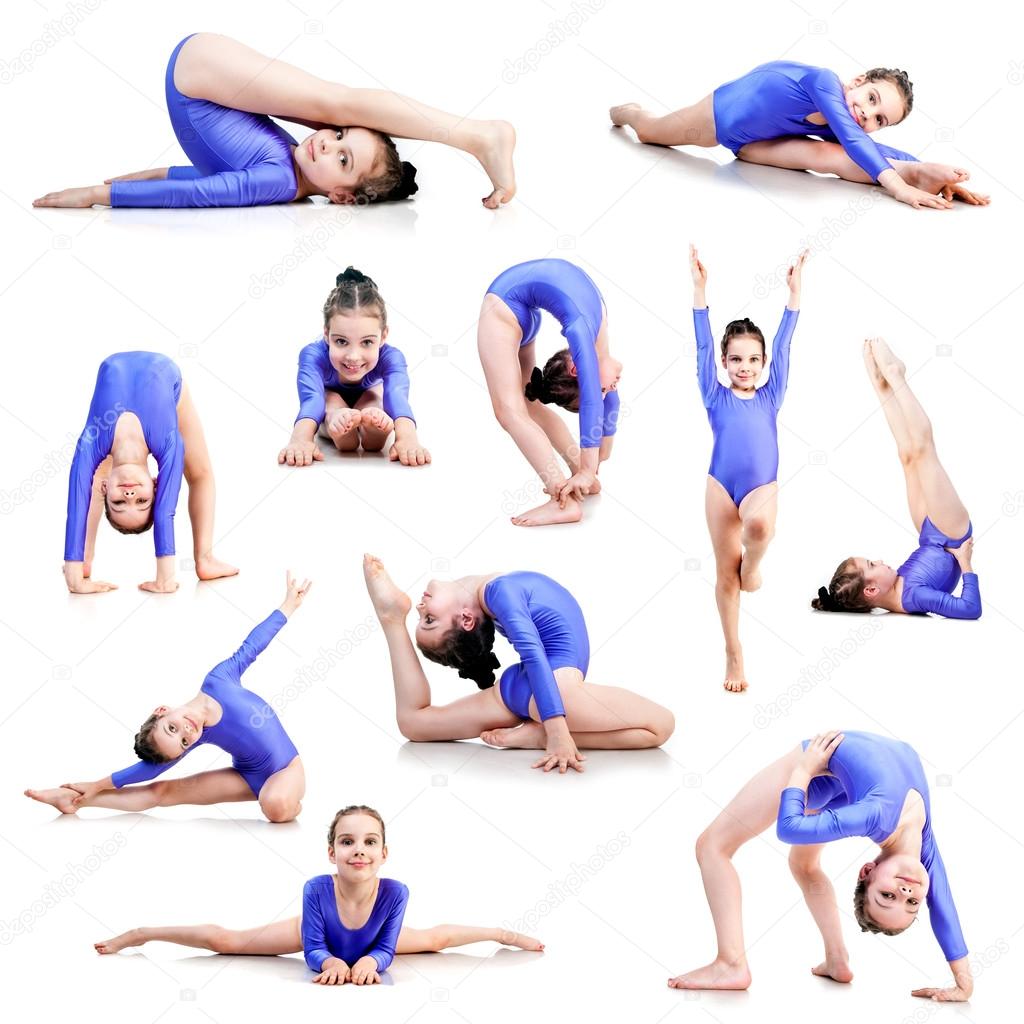 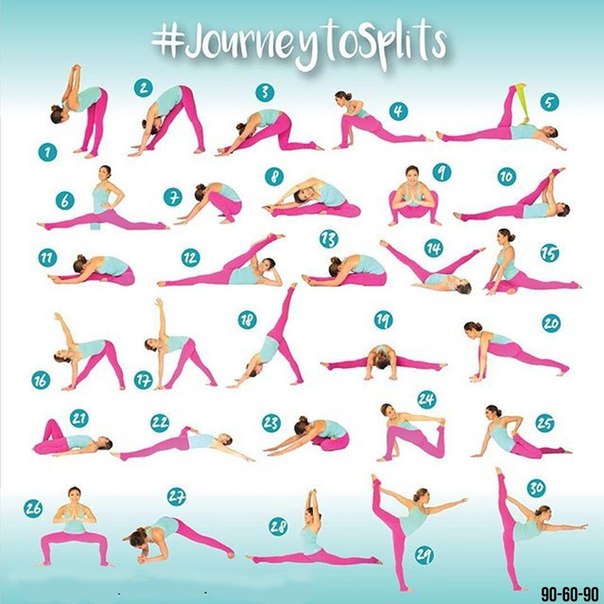 